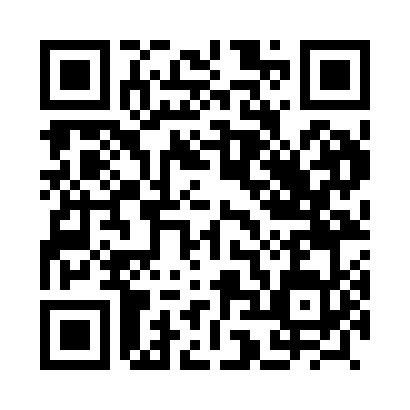 Prayer times for Adha Jator, PakistanWed 1 May 2024 - Fri 31 May 2024High Latitude Method: Angle Based RulePrayer Calculation Method: University of Islamic SciencesAsar Calculation Method: ShafiPrayer times provided by https://www.salahtimes.comDateDayFajrSunriseDhuhrAsrMaghribIsha1Wed4:285:5012:243:526:578:202Thu4:275:4912:233:526:588:203Fri4:265:4912:233:526:588:214Sat4:255:4812:233:526:598:225Sun4:245:4712:233:526:598:226Mon4:235:4712:233:517:008:237Tue4:235:4612:233:517:008:248Wed4:225:4512:233:517:018:259Thu4:215:4512:233:517:018:2510Fri4:205:4412:233:517:028:2611Sat4:195:4312:233:507:028:2712Sun4:185:4312:233:507:038:2813Mon4:185:4212:233:507:048:2814Tue4:175:4212:233:507:048:2915Wed4:165:4112:233:507:058:3016Thu4:165:4112:233:507:058:3117Fri4:155:4012:233:507:068:3118Sat4:145:4012:233:497:068:3219Sun4:145:3912:233:497:078:3320Mon4:135:3912:233:497:078:3321Tue4:125:3912:233:497:088:3422Wed4:125:3812:233:497:088:3523Thu4:115:3812:233:497:098:3624Fri4:115:3812:233:497:098:3625Sat4:105:3712:233:497:108:3726Sun4:105:3712:243:497:108:3827Mon4:095:3712:243:497:118:3828Tue4:095:3712:243:497:118:3929Wed4:095:3612:243:497:128:4030Thu4:085:3612:243:497:128:4031Fri4:085:3612:243:497:138:41